Publicado en Barcelona el 14/12/2018 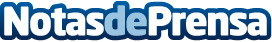 El Hospital Germans Trias i Pujol elige Schneider Electric para reforzar la seguridad de sus pacientesEl centro, uno de los más importantes de la provincia de Barcelona, ha integrado un despliegue de soluciones Schneider Electric, entre ellos la arquitectura, dispositivos inteligentes y sistema de control, con el objetivo de mejorar la transparencia, seguridad y fiabilidad de su suministro. El Hospital puede disponer ahora de una gestión integral, activa y optimizada de su instalación, asegurando la continuidad de los servicios críticos y la fiabilidad del sistemaDatos de contacto:Prensa Schneider Electric935228600Nota de prensa publicada en: https://www.notasdeprensa.es/el-hospital-germans-trias-i-pujol-elige Categorias: Medicina Cataluña Logística E-Commerce Ciberseguridad Otras Industrias Otras ciencias http://www.notasdeprensa.es